Remember when we order numbers we look at the tens number first.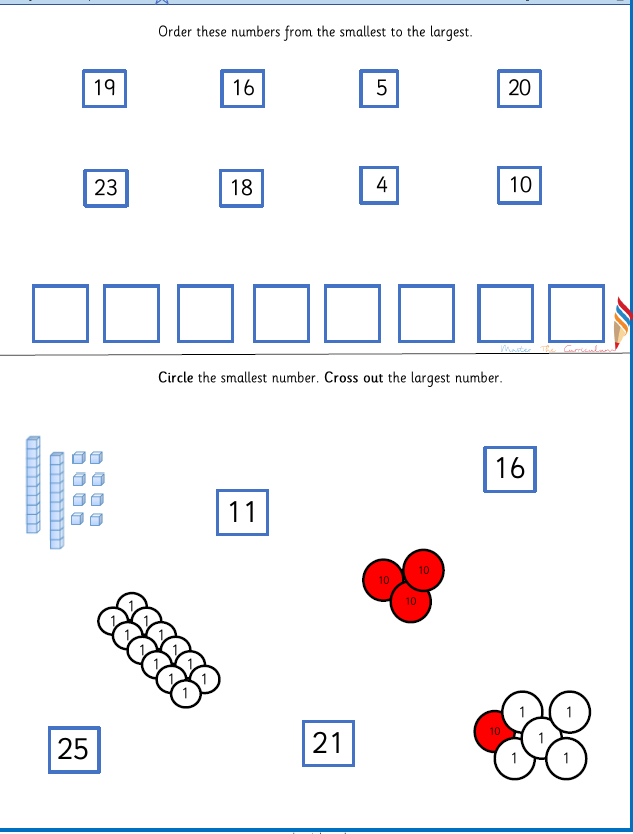 Now try these. 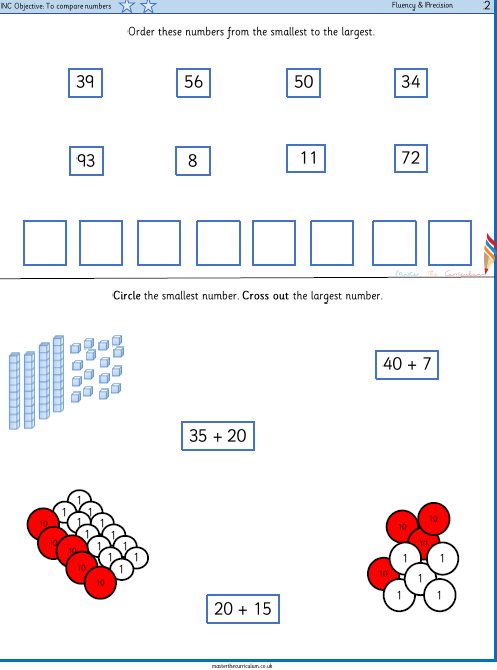 